Rysowanie krok po kroku z wiosennym motywem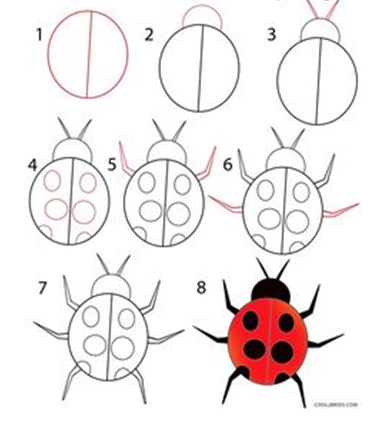 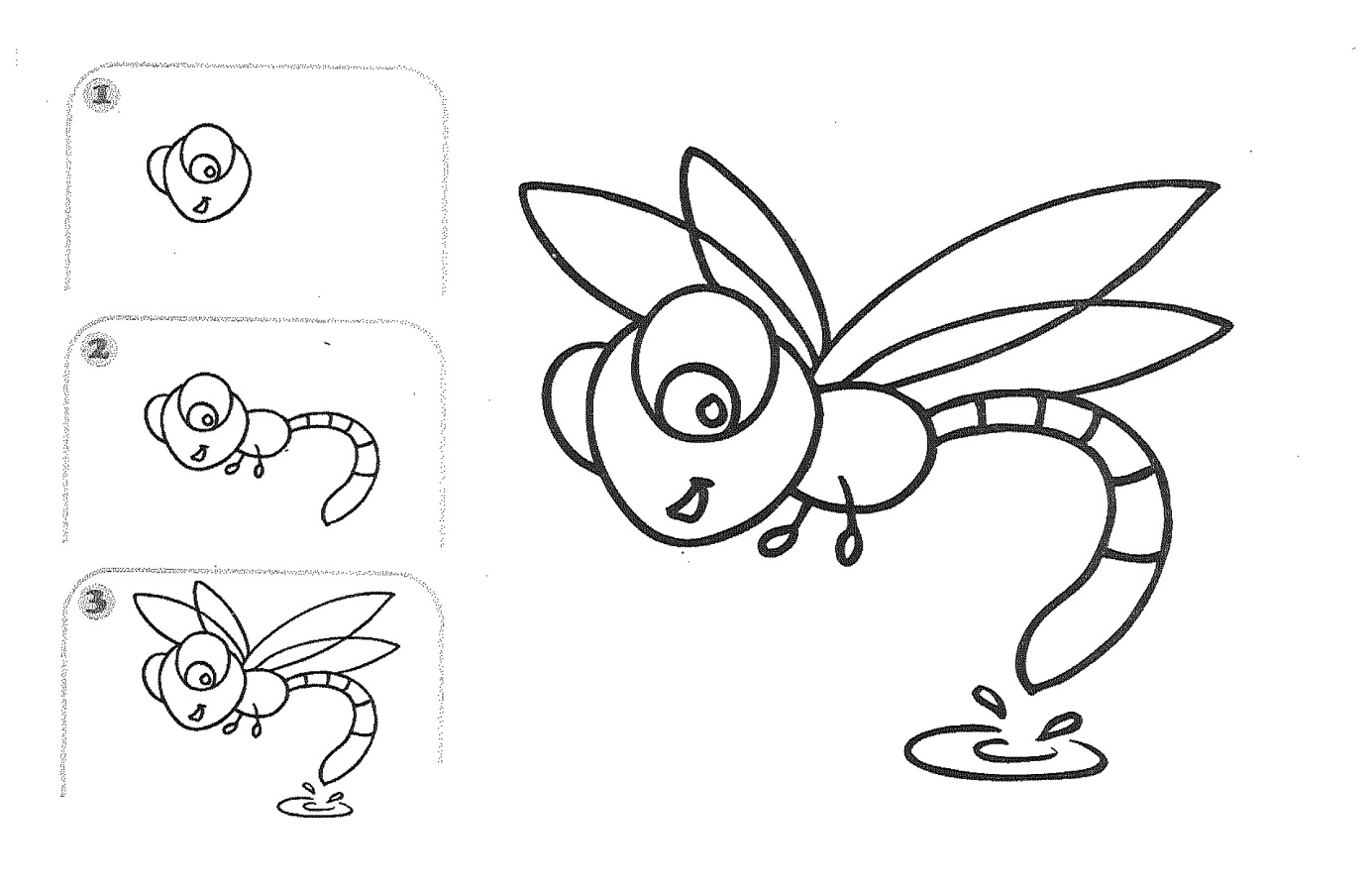 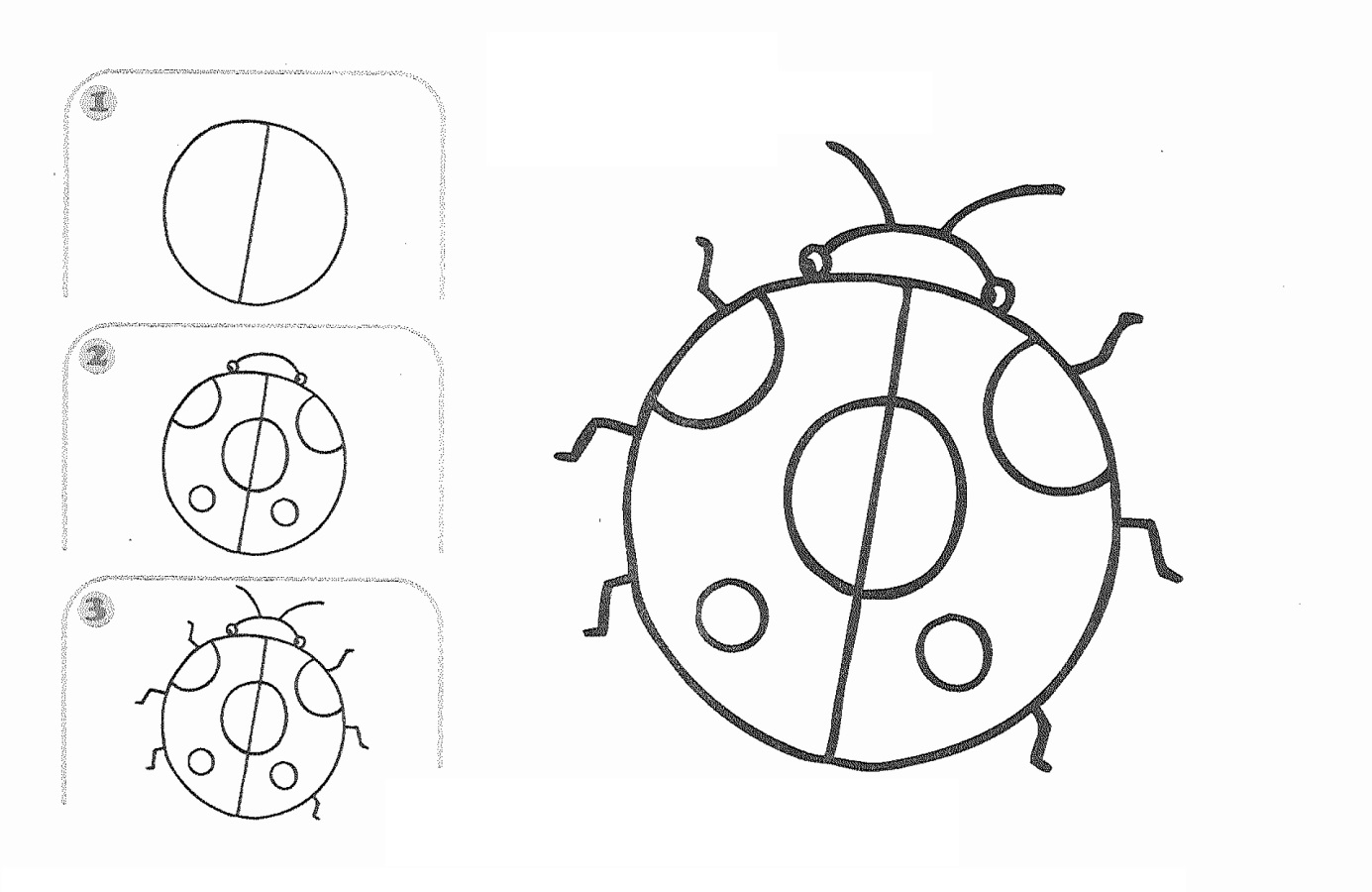 